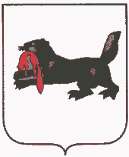 Иркутская областьТулунский  районДума   Будаговского сельского  поселенияР Е Ш Е Н И Е      «27» ноября  2015 года                               № 68                                                               с. Будагово    Об утверждении Программы комплексного развития систем коммунальной инфраструктуры  Будаговского муниципального образования на 2015-2032 годы      Руководствуясь ст.ст. 17, 43 Федерального закона от 06.10.2003г. № 131-ФЗ "Об общих принципах организации местного самоуправления в Российской Федерации", ст.ст. 2, 5, 11 Федерального закона от 30.12.2004г. № 210-ФЗ "Об основах регулирования тарифов организаций коммунального комплекса", ст.ст. 23, 35 Устава Будаговского муниципального образования, Дума Будаговского сельского поселения РЕШИЛА:1. Утвердить Программу комплексного развития систем коммунальной инфраструктуры Будаговского муниципального образования на 2015-2032 годы согласно приложению.2. Опубликовать настоящее решение в газете "Будаговский вестник" и на официальном сайте Будаговского сельского поселения.Глава Будаговскогосельского поселения                                                 И.А.ЛысенкоПрограмма комплексного развития систем коммунальной инфраструктуры Будаговского муниципального образования  на 2015-2032 годыс. Будагово2015 год.ПРОГРАММА
комплексного развития систем коммунальной инфраструктуры муниципального образования «Будаговского сельское поселение» на 2015 - 2032годыПАСПОРТпрограммы комплексного развития систем коммунальной инфраструктуры муниципального образования «Будаговское сельское поселение» на 2015 - 2032 годы.
Общие положения
      Правовое обоснование Программы комплексного развития систем коммунальной инфраструктуры Будаговского сельского поселения на период с 2015 до 2032г.Правовым обоснованием для проведения работ по формированию Программы комплексного развития систем коммунальной инфраструктуры Будаговского сельского поселения (далее - Программа) являются:1.Федеральный закон от 06.10.2003 года №131-Фз «Об общих принципах организации местного самоуправления в Российской Федерации»Федеральный закон от 30 декабря 2004 г. N 210-ФЗ «Об основах регулирования тарифов организаций коммунального комплекса»Федеральный Закон № 261 «Об энергосбережении и о повышении энергетической эффективности, и о внесении изменений в отдельные законодательные акты РФ».     4. Федеральный закон от 27.07.2010г № 190-ФЗ «О теплоснабжении»     5.Федеральный закон РФ от 07.12.2011г № 416-ФЗ «О водоснабжении и водоотведении».     6. Требования к программам комплексного развития систем коммунальной инфраструктуры.  Утверждённых постановлением Правительства РФ от 14.06.2013 г № 502.     7. Генеральный план Будаговского сельского поселения части развития инженерной инфраструктуры на период до 2032 года утверждённый решением Думы Будаговского сельского поселения от «10» декабря 2013 года №24.      8. Устав Будаговского сельского поселения.     9.Программа «Социально-экономического развития Будаговского муниципального образования на 2011 - 2015 годы», утвержденная решением Думы Будаговского муниципального образования от 31.03.2011 года №73;     10. Решение Думы Будаговского сельского поселения № 59 от 17.06.2015 года «О продлении на 2016 год действия программы социально-экономического развития Будаговского сельского поселения»     12. Программа «Энергосбережение и повышение эффективности на территории Будаговского сельского поселения на 2014-2016 гг.» утверждённая постановлением администрации Будаговского сельского поселения от 16.06.2014 года «15-пг.Документы и информация, использованные в работе:1. Генеральный план Будаговского сельского поселения части развития инженерной инфраструктуры.2. Статистическая отчетность формы:- сведения о жилищном фонде ф. N 1-жилфонд;- сведения о тарифах на жилищно-коммунальные услуги ф. N 1-тарифы (ЖКХ);3. Отчеты по исполнению бюджета сельского поселения.4. Информация от предприятий - поставщиков услуг коммунальной сферы:- производственные показатели по основным видам деятельности;- характеристика деятельности предприятия;- характеристика состояния оборудования, мощности, износа;- характеристика мероприятий по обслуживанию установленного оборудования (ремонты, модернизация);- состояние учета поставляемых услуг;- сведения о необходимости замены установленного оборудования в связи с износом;- сведения о системе работы по технологическому присоединению, дефициту мощности для оказания услуг новым потребителям;- действующие планы перспективного развития и информация о ходе их выполнения;- предложение мероприятий по перспективному развитию.
2. Цели и задачи совершенствования и развития коммунального комплекса муниципального образованияПрограмма комплексного развития систем коммунальной инфраструктуры Будаговского сельского поселения основана на следующих принципах:- определения качественных и количественных показателей Программы, которые затем становятся основой для мониторинга ее реализации в виде целевых индикаторов;- рассмотрения Программы комплексного развития коммунальной инфраструктуры муниципального образования как единой системы с учетом взаимного влияния разделов и мероприятий Программы друг на друга;- формирования Программы комплексного развития коммунальной инфраструктуры в увязке с различными целевыми Программами (федеральными, краевыми, муниципальными).Целью разработки Программы комплексного развития систем коммунальной инфраструктуры Будаговского сельского поселения является обеспечение перспективного спроса на коммунальные услуги в соответствии с нормативными требованиями к качеству и надежности, и сохранение (или повышение) уровня доступности коммунальных услуг для потребителей.Программа комплексного развития систем коммунальной инфраструктуры Будаговского сельского полселения является базовым документом для разработки инвестиционных и производственных Программ организаций коммунального комплекса сельского поселения.

Ключевыми задачами Программы Будаговского сельского поселения являются:1. Выполнение комплексного анализа состояния объектов коммунальной инфраструктуры, потребления коммунальных ресурсов, наличия резервных мощностей генерации и транспортировки коммунальных ресурсов.2. Составление прогноза потребления коммунальных ресурсов в Будаговском сельском поселении на период действия программы комплексного развития с учетом изменения потребления коммунальных ресурсов существующими потребителями, а также строительства новых объектов - новых потребителей коммунальных ресурсов.3. Составление прогноза в потребности увеличения мощностей по генерации и транспортировке коммунальных ресурсов, обеспечивающих развитие сельского поселения, повышение комфорта проживания граждан на территории поселка, эффективность использования существующих мощностей.4. Уточнение принятых направлений развития и модернизации систем коммунальной инфраструктуры в соответствии с планами территориального и социально-экономического развития сельского поселения5. Прогноз и ранжирование потребностей развития систем коммунальной инфраструктуры в соответствии с текущими и прогнозными возможностями бюджета сельского поселения, а также других источников финансирования.6. Определение финансовых источников реализации Программы, целевой прогноз динамики соотношения бюджетного и внебюджетного финансирования.Сроки и этапыПрограмма комплексного развития систем коммунальной инфраструктуры Будаговского муниципального образования разрабатывается на период до 2032 года.Первый этап – с 2015 года по 2024 год,Второй этап – с 2025 года по 2032 год. Полномочия органов местного самоуправления   Полномочия органов местного самоуправления при разработке, утверждении и реализации Программы комплексного развития систем коммунальной инфраструктуры Будаговского муниципального образования.В соответствии со статьей 11 Федерального закона от 30.12.2004 № 210-ФЗ «Об основах регулирования тарифов организаций коммунального комплекса» Программа комплексного развития систем коммунальной инфраструктуры разработана в соответствии с документами территориального планирования Будаговского муниципального образования, при этом органы местного самоуправления имеют следующие полномочия:1. Представительный орган Будаговского МО осуществляет рассмотрение и утверждение Программы.Представительный орган Будаговского сельского поселения имеет право:запрашивать и получать от потребителей и организаций коммунального комплекса, осуществляющих эксплуатацию системы коммунальной инфраструктуры в границах Будаговского МО, необходимую для осуществления своих полномочий информацию;разрабатывать и утверждать в соответствии с действующим законодательством экономические и правовые нормы и нормативы по обеспечению реализации мероприятий, предусмотренных в Программе комплексного развития систем коммунальной инфраструктуры Будаговского МО;рассматривать жалобы и предложения потребителей и организаций коммунального комплекса, осуществляющих эксплуатацию систем коммунальной инфраструктуры в границах муниципального образования, возникающие в ходе разработки, утверждения и реализации Программы.2. Глава МО осуществляет принятие решения о разработке Программы комплексного развития систем коммунальной инфраструктуры МО ; утверждение перечня функций по управлению реализацией Программы, передаваемых структурным подразделениям администрации муниципального образования или сторонней организации.Глава муниципального образования имеет право:запрашивать и получать от потребителей и организаций коммунального комплекса, осуществляющих эксплуатацию систем коммунальной инфраструктуры в границах МО, необходимую для осуществления своих полномочий информацию;выносить предложения о разработке правовых актов местного значения, необходимых для реализации мероприятий Программы;рассматривать жалобы и предложения потребителей и организаций коммунального комплекса, осуществляющих эксплуатацию систем коммунальной инфраструктуры в границах муниципального образования, возникающие в ходе разработки, утверждения и реализации Программы.3. Администрация МО:выступает заказчиком Программы комплексного развития систем коммунальной инфраструктуры МО ;организует проведение конкурса инвестиционных проектов субъектов коммунального комплекса для включения в Программу комплексного развития систем коммунальной инфраструктуры МО;Администрация МО  имеет право:запрашивать и получать от потребителей и организаций коммунального комплекса, осуществляющих эксплуатацию систем коммунальной инфраструктуры в границах МО , необходимую для осуществления своих полномочий информацию;выносить предложения о разработке правовых актов местного значения, необходимых для реализации мероприятий Программы;рассматривать жалобы и предложения потребителей и организаций коммунального комплекса, осуществляющих эксплуатацию систем коммунальной инфраструктуры в границах МО , возникающие в ходе разработки, утверждения и реализации Программы.3. ХАРАКТЕРИСТИКА МУНИЦИПАЛЬНОГО ОБРАЗОВАНИЯ      Общие данные, влияющие на разработку технологических и экономических параметров Программы:Общая площадь - 85094 гаЧисленность населения (2015 г.) – 1,983 тыс. чел.Темп роста численности (2014/2015 г.г.) - 100%Общая площадь жилищного фонда (2015 г.) – 326,14 гаТемп роста общей площади жилищного фонда (2014/2015 г.г.) – 120 кв.м..Введено в действие жилых домов (2015 г.) – 120 кв.м..Число источников (2015г.):теплоснабжения - 1водоснабжения - 9газоснабжения - нетПротяженность сетей (2015 г.):тепловых в двухтрубном исчислении – 0,908 кмгазовых – нет,  кмводопроводных – нет, кмканализационных – нет, кмДоля сетей, нуждающихся в замене, в общей протяженности сетей (2015 г.):тепловых в двухтрубном исчислении - 10%электрических - 40% Территория      Будаговское муниципальное образование расположено в пределах Тулунского муниципального района, к западу от дороги М-53, на расстоянии 30 км от районного центра.       Граница муниципального образования начинается в точке пересечения автодороги «Красноярск – Иркутск» и границы Тулунского и Нижнеудинского районов. От этой точки граница идет по изгибам границы Тулунского и Нижнеудинского районов в северном направлении, затем поворачивает на восток, проходя узловую точку Тулунского, Нижнеудинского и Братского районов, и идет по границе Тулунского и Братского районов.  Далее,  поворачивает на юг по ломаной границе Уютского и Илирского лесничеств Тулунского лесхоза, в 3000 м. юго-восточнее  МТФ граница идет в  юго - восточном направлении, затем в 4000 м. северо-западнее  с. Умыган, поворачивает на юго-восток, далее в 3800 м. северо-западнее  с. Умыган  граница идет на юг, пересекая автодорогу «с. Умыган – МТФ», в 3000 м. восточнее с. Умыган проходит в юго – западном направлении по пашне,  затем кривой леса пашни в юго-восточном                                                                                                                                                                                                                                                                                                                                                                                                                                                                                                                                                                                                                         направлении, пересекая авто-дорогу «Умыган – Северный Кадуй» идет в 1000 м. северо-западнее, граница поворачивает на восток до полосы отвода ВСЖД, идя по ее северной стороне, пересекает и проходит по извилистой р. Курзанка, далее по кривой лесных кварталов 7, 18, 25, 13, 39, 40, 59, 72, 73, 71, 70, 69  Будаговского лесничества Тулунского лесхоза, затем по лесным кварталам между Тулунским и Икейским лесхозами, затем по границе Тулунского и Нижнеудинского районов идет на север, где и замыкается с исходной точкой.   Общая площадь земель муниципального образования, в том числе земли сельхозугодий – 102 тысячи гектаров.Площадь земель населенных пунктов составляет 485, 38 га.Климат      Климат на территории поселения резко континентальный, с продолжительной и холодной зимой. Среднегодовая температура воздуха изменяется от  -1, 8 до – 3,5 градусов. Средняя температура в январе от -20, 5 до -22,8 градусов Цельсия, в июле от +15,1 до +17, 3 градусов. Максимальная температура воздуха в июле +34 градуса, в январе -58.  Средняя продолжительность вегетационного периода составляет 110-115 дней, а длительность безморозного периода колеблется от 73 до 97 дней.Первые заморозки начинаются уже в третьей декаде августа, а возвратные заморозки заканчиваются в начале второй декады июня.  На территории поселения господствуют ветры северо-западных и западных румбов. Особенно лютуют воздушные потоки на стыке зимы и лета – с февраля по май почти не утихают перемещения воздуха, от умеренных, до сильных. Их средняя скорость составляет 3-4 метра в секунду.При разработке Программы комплексного развития систем коммунальной инфраструктуры МО учитывались климатические условия, в том числе резкие перепады температур наружного воздуха в осенний и весенний периоды года. НаселениеБудаговское МО занимает одно из первых место среди МО по численности населения. Среднегодовая численность населения МО в 2014 году составила 1, 835 тыс. чел.Численность населения МО Будаговское в 2012 - 2014 гг.В течение 2012 - 2013 годов численность населения МО снизилась на 6%, наблюдается стабильная тенденция снижения численности населения.Естественное снижение населения в 2013 году составил 113 чел. (табл. 2). Это связано с ликвидацией Реабилитационного центра п. ключевой, в котором проживало, училось и работало около 80 человек. В течение 2013 - 2014 годах наблюдается устойчивая тенденция равновесия рождаемости и смертности. При этом рождаемость составляет 17 человек и компенсирует естественную убыль населения МО в период с 2013 по 2014г.г. Темп роста рождаемости в данный период не наблюдается.Миграционное движение населения Будаговского МОВ МО в начале 2014 года на 1835 человек всех жителей приходится лишь 314 человек занятых в экономике поселения, что составляет 165 от всего населения.    В соответствии с Генеральным планом Будаговского МО  предполагается стабилизация численности населения и составит 1935 человек.4. Характеристика экономики муниципального образования     В начале 2014 года на территории Будаговского МО  действовало 21 предприятие и организаций. В течение 2012 - 2013 г.г. их количество уменьшилось на 2 единицы.Наибольший удельный вес по количеству предприятий на начало 2014 года занимают следующие отрасли экономики:оптовая и розничная торговля, образование. 5 . Жилищный фондОбеспечение населения качественным жильем     является одной из важнейших задач, стоящих перед муниципальным образованием. Жилищный фонд Будаговского муниципального образования составляет 32, 8 тыс.кв.м, обеспеченность жильем - 16,8 м2 общей площади на одного жителя, что ниже, чем в среднем по Иркутской области (19,9 м2/чел.).Жилищный фонд - в основном частный - 31, 6 тыс. кв.м., имеет износ 2,7% и ежегодно уменьшается, за счет выбытия домов по ветхости и в результате пожаров.6. Окружающая среда       Согласно закону РФ «Об охране окружающей среды» (2002 г.), органы местного самоуправления ответственны за экологическое состояние всей подведомственной территории и обязаны оказывать содействие гражданам в реализации их прав в области охраны окружающей среды. Муниципальные власти вправе использовать данные экологического мониторинга для разработки прогнозов социально-экономического развития и целевых программ в области охраны окружающей среды.В соответствии с ФЗ № 131 (ст.16), к вопросам местного значения муниципального образования относятся, в частности, и вопросы охраны окружающей среды:организация мероприятий по охране окружающей среды в границах муниципального образования;организация и осуществление экологического контроля объектов производственного и социального назначения на территории поселения, за исключением объектов, экологический контроль которых осуществляют федеральные органы государственной власти;организация сбора, вывоза, утилизации и переработки бытовых и промышленных отходов.Действия администрации муниципального образования должны быть направлены в первую очередь на предупреждение загрязнений окружающей среды путём последовательного и планомерного внедрения современных технологий, способствующих снижению негативного воздействия хозяйственной деятельности на окружающую среду.Состояние и мероприятия по охране окружающей среды
      Состояние воздушного бассейна является одним из основных экологических факторов, определяющих экологическую ситуацию и условия проживания населения.Состояние атмосферного воздуха определяется условиями циркуляции и степенью хозяйственного освоения рассматриваемой территории, а также характеристиками фонового состояния атмосферы.Основное влияние на загрязнение атмосферного воздуха поселения оказывают: предприятия деревообрабатывающей промышленности (пилорама), котельная. Дополнительными источниками загрязнения в поселении являются печное отопление частного сектора, свалки.Выбросы золы характерны для выбросов при сжигании твердого топлива. Учитывая, что население использует дровяное отопление и существующая котельная имеет малую мощность, негативное воздействие на здоровье населения будет минимальным.Перечень существующих предприятий, источников загрязненияБудаговского муниципального образования7. Характеристика состояния коммунальной инфраструктурыК коммунальным услугам, предоставляемым населению по Будаговскому муниципальному образованию и рассматриваемым в рамках Программы, относятся:водоснабжение;теплоснабжение;электроснабжение.Водоотведение, горячее водоснабжение, газоснабжение на территории поселения отсутствует.Характер потребления жилищно-коммунальных услуг в значительной степени зависит от уровня благоустройства жилищного фонда. Жилищный фонд в основном частный – 31,6 тыс.кв.м., это индивидуальные жилые дома, в которых источниками теплоснабжения являются индивидуальные печи. Электроплитами (напольными) обеспечено 82% жилого фонда.Холодное водоснабжение     В целях улучшения жилищных условий и предоставления качественной услуги водоснабжения приоритетными задачами сельского поселения являются строительство новых водопроводных сетей, накопительных ёмкостей и скважин, а также ремонт существующих.Водоснабжение в поселении осуществляется по смешенной схеме.В настоящее время источником хозяйственно-питьевого водоснабжения Будаговского сельского поселения являются подземные воды.Часть населения снабжаются водой из индивидуальных водозаборных скважин и личных колодцев, а часть населения обеспечивается водой за счёт ряда водонапорных башен.      На территории Будаговского муниципального образования действует  9 водонапорных башен:В с. Будагово – 6 водонапорных башен;В Д. Трактово-Курзан – 1 водонапорная башня,В д. Южный Кадуй – 1 водонапорная башня;В д. Северный Кадуй - 1 водонапорная башня.Оборудование водонапорных башенЦентрализованное водоснабжение      Централизованное водоснабжение с. Будагово осуществляется от муниципальной водозаборной скважины, которая обеспечивает водой жилые дома, общественные здания, а также служит источником обеспечения пожарной безопасности поселения. Скважина находится на расстоянии 223 метров от котельной.      Водонапорная скважина находится в водонапорной башне, которая была построена в 1969 году, сооружение кирпичное, кровля из шифера.     Источником водоснабжения и основным оборудованием водонапорной башни является глубинный насос, предназначенный для подъема воды из скважины с целью водоснабжения.      Глубинный насос опущен на глубину 50 метров, качает 10 кубов воды в час, высота до бака 14 метров, его емкость 24 кубометра, накачивается на 2/3, автоматически. Обогрев внутри водонапорной башни осуществляется от централизованного отопления.      В настоящее время водонапорная башня находится на обслуживании в МУСХП «Центральное».Тарифы на холодную воду для МУСХП «Центральное».      В соответствии с Приказом Службы по тарифам иркутской области от 25 августа 2014 года 363-спр, установлены следующие тарифы по холодному водоснабжению:Теплоснабжение      Теплоснабжение жилой и общественной застройки на территории Будаговского муниципального образования осуществляется по смешанной схеме. Индивидуальная жилая застройка и большая часть мелких общественных и коммунально-бытовых потребителей оборудованы печами на твердом топливе. Горячего водоснабжения у указанных потребителей нет.      Часть многоквартирного жилого фонда, крупные общественные здания подключены к централизованной системе теплоснабжения, которая состоит из котельной и тепловых сетей. Эксплуатацию котельной и тепловых сетей на территории Будаговского сельского поселения осуществляет МУСХП «Центральное».      Теплоснабжение производственных объектов, предприятий, расположенных на территориис. Будагово осуществляется от собственных котельных, размещенных на территориях предприятий, но существует и централизованная котельная, обеспечивающая тепловой энергией общественные здания и часть жилого фонда.Тарифы теплоснабжающей организации.Площадь жилых фондов и приросты площади строительных фондов в соответствии с Генеральным планом Будаговского сельского поселения.            Площадь жилых фондов, подключенных к центральной системе теплоснабжения с. Будагово по данным на 2014 год составляет 989 квадратных метров.       В состав жилого фонда с. Будагово входят: 2-х этажный 8-и квартирный дом, один 2-х квартирный дом, один жилой дом, и одна квартира в 2-х квартирном доме. Также к центральной системе теплоснабжения подключены: МОУ Будаговская общеобразовательная школа, здания Будаговской ЦРБ, гараж Администрации Будаговского сельского поселения.   Приросты площади строительных фондов в соответствии с Генеральным планом Будаговского сельского поселения  существующих и планируемых к подключению к центральной системе теплоснабжения: в 2012 году – 59 кв.м., 2013 год-0 кв.м., 2014 год - 1101,27 кв..Объемы потребления тепловой энергии.      Объемы потребления тепловой энергии (мощности) по данным на 2014 год (расчет произведен при расчетных температурах наружного воздуха -40 С) составляет  0,35 Гкал/час.Приросты потребления тепловой энергии (мощности) и теплоносителя будут увеличены в соответствии с приростами строительных фондов: 2012 год – 0,35 Гкал/час, 2013 год- 0,35 Гкал/час, 2014 год – 0,75 Гкал/час, 2015 год – 0,95 Гкал/час, 2016 год – 0,95 Гкал/час.Перспективные балансы располагаемой тепловой мощности источников тепловой энергии  и тепловой нагрузки потребителей.Описание существующих зон действия систем теплоснабжения, источников тепловой энергии.Существующие значения установленной тепловой мощности основного оборудования источников тепловой энергии (в разрезе котельной).      Многоквартирный жилой фонд, учреждения бюджетной сферы подключены к централизованной системе теплоснабжения, которая состоит из котельной и тепловых сетей. Эксплуатацию котельной и тепловых сетей на территории  Будаговского сельского  поселения МУСХП «ЦЕНТРАЛЬНОЕ» является  теплоснабжающей организацией на территории муниципального образования.        Теплоснабжение малоэтажной застройки  предлагается осуществлять от существующих автономных источников, а к системе теплоснабжения подключить находящиеся в радиусе эффективного теплоснабжения жилые дома.      Теплоснабжение перспективных объектов – это строительство корпуса   детского сада на 60 мест, при этом не предполагается  строительства новых котельных. Объекты, которые планируется разместить вне зоны действия существующей котельной, предлагается осуществить от автономных источников.         Горячее водоснабжение предлагается выполнить от электро - водонагревателей.        При перекладке тепловых сетей, снабжающих теплом многоквартирную жилую застройку, предлагается прокладка их из стальных труб в индустриальной тепловой изоляции из пенополиуретана в полиэтиленовой оболочке.Описание существующих и перспективных зон действия индивидуальных источников тепловой энергии.      Район не  газифицирован. Поэтому большая часть индивидуальных жилых домов оборудовано отопительными печами, работающими на твердом топливе (дрова, отходы лесопиления - горбыль).     Индивидуальное отопление осуществляется от теплоснабжающих устройств без потерь при передаче, так как нет внешних систем транспортировки тепла. Поэтому потребление тепла при теплоснабжении от индивидуальных установок можно принять равным его производству.Перспективные балансы тепловой мощности и тепловой нагрузки в перспективных зонах действия источников тепловой энергии.      В связи с увеличением тепловой нагрузки в перспективных зонах действия источников тепловой энергии планируется изменения  в существующей схеме  теплоснабжения.Общая располагаемая мощность снижается из-за использования угля с меньшей теплотой сгорания, чем у проектного топлива. Общая установленная мощность основного  оборудования 1 Гкал/ч ( 2 котла  по 0,5 Гкал/ч).Перспективные балансы тепловой мощности и тепловой нагрузки представлены в Таблице .Существующие и перспективные затраты тепловой мощности на собственные и хозяйственные нужды источников тепловой энергии (в разрезе котельных).Значения существующей и перспективной тепловой мощности источников тепловой энергии.       Передаче по тепловым сетям, включая потери тепловой энергии в тепловых сетях теплопередачей через теплоизоляционные конструкции теплопроводов и с потерями теплоносителя и указанием затрат на компенсацию этих потерь.Перспективные балансы теплоносителя.Перспективные балансы производительности водоподготовительных установок и максимального потребления теплоносителя тепло потребляющими установками потребителей.      Водоподготовительных установок на  котельной муниципального образования не предусмотрено. Тепловые сети подпитываются  из водонапорной башни расположенной на расстоянии 250 метров от котельной. Потери теплоносителя обосновываются только аварийными утечками. Разбор теплоносителя потребителями отсутствует. Таким образом, при безаварийном режиме работы количество теплоносителя возвращенного равно количеству теплоносителя отпущенного в тепловую сеть. Предложения по новому строительству, реконструкции и техническому перевооружению источников тепловой энергии.      Учитывая, что Генеральным планом  Будаговского сельского поселения предусмотрено изменение схемы теплоснабжения, теплоснабжение перспективных объектов, которые планируется разместить в зоне действия существующей котельной, предлагается осуществить от существующего  источника подачи тепловой энергии, поэтому новое строительство котельных не планируется.Предолжения по техническому перевооружению источников тепловой энергии с целью повышения эффективности работы систем теплоснабжения.Предложения по строительству и реконструкции  тепловых сетей.      Учитывая, что Генеральным планом Будаговского сельского поселения  предусмотрено изменение схемы теплоснабжения, в связи с подключением к централизованному теплоснабжению новых потребителей планируется новое строительство тепловых сетей с использованием новых технологий, материалов. Предложения по новому строительству тепловых сетей для обеспечения перспективных приростов тепловой нагрузки во вновь осваиваемых районах поселения под жилищную, комплексную или производственную застройку.      Новое строительство тепловых сетей планируется, так как мощность котельной больше чем подключенная к ней нагрузка.Предложения по реконструкции тепловых сетей для обеспечения нормативной надежности безопасности теплоснабжения.Перспективные топливные балансы.Перспективные топливные балансы для каждого источника тепловой энергии, расположенного в границах поселения по видам основного, резервного и аварийного топлива на каждом этапе планируемого периода.      Существующие и перспективные топливные балансы для источника тепловой энергии, расположенного в границах поселения по видам основного, резервного и аварийного топлива.Расчет расхода топлива  произведен при среднегодовой температуре.Инвестиции в новое строительство, реконструкцию и техническое перевооружение.      По предварительной оценке величина необходимых инвестиций в строительство новых теплосетей составляет порядка 4 000 000 рублей,  с учетом прочих расходов, причем источниками инвестиций могут быть бюджеты всех уровней.Решения о распределении тепловой нагрузки между источниками тепловой энергии.На территории Будаговского сельского поселения нет бесхозяйных тепловых сетей. Теплоснабжающей организацией на территории с. Будагово является МУСХП «Центральное» Зоны действия индивидуального теплоснабжения и зона действия теплоснабжающей организации представлены в Таблице.Источники тепловой энергии: центральная котельная  1) В котельной     установлены стальные водотрубные водогрейные котлы  с ручным обслуживанием марки КВр 0,58 (0,5) в количестве двух единиц. Котлы работают на твердом топливе (каменный и бурый уголь), температура нагрева воды до 95ºС.   2) Установленная мощность каждого котла 0,5 Гкал/ч.  Суммарная  установленная мощность котельной 1 Гкал/ч. 3) Располагаемая тепловая мощность каждого котла 0,58МВт (0,5Гкал/ч). Суммарная располагаемая мощность 1,16МВт (1Гкал/ч) Располагаемая тепловая мощность меньше установленной, ввиду снижения эффективности сжигания топлива при использовании топлива с меньшей теплотой сгорания, чем у проектного топлива, и в результате снижения КПД котлов 0,75 % в процессе их эксплуатации. РАСПРЕДЕЛЕНИЕ ТЕПЛОЭНЕРГИИ4) Максимальное потребление тепловой энергии на собственные и хозяйственные нужды 0, 033  Гкал/ч. 5) Котельная введена в эксплуатацию в 1969 году. 6) Для регулирования отпуска тепловой энергии от  источника тепловой энергии используется качественное регулирование, т.е. температурой теплоносителя. При постоянном расходе изменяется температура теплоносителя. Температурный график теплоносителя представлен в Таблице 2. При качественном регулировании температура теплоносителя зависит от температуры наружного воздуха. Общий расход теплоносителя во всей системе рассчитывается таким образом, чтобы обеспечить среднюю температуру в помещениях на согласно принятым Нормам и Правилам в Российской Федерации.Тепловые сети, сооружения на них и тепловые пункты.      1) Тепловые сети введены в эксплуатацию в1969 г..  Способ прокладки тепловых сетей как подземный, так и надземный, битумно-полимерная обмазка, изоляция трубопровода – минераловатными плитами, изоляция - стекловолокно. Тепловые колодцы выполнены из сборного железобетона и дерева. В местах прокладки тепловых сетей преобладают песчано-глинистые почвы.2) Потери тепловой энергии в сетях не превышают 2% от нагрузки потребителей.3) Коммерческий учет тепловой энергии, принятой потребителями отсутствует.  4) Обслуживание насосного оборудования не автоматизировано.5) Для защиты тепловых сетей от превышения давления на котловом оборудовании     установлены сбросные клапана.Тарифы на тепловую энергию1) За период 2009-2011гг. тарифы на тепловую энергию  в среднем возросли на 30%. 2) На 2013г тарифы на тепловую энергию для организаций составляют 2192,93 р. за 1Гкал без учета НДС, для населения 780 р. за 1 Гкал с учетом НДС.Перспективное потребление тепловой энергии на цели теплоснабжения1) В Таблице 6 представлены данные о потреблении тепла на цели теплоснабжения. Расчет произведен при среднегодовых температурах наружного воздуха за 2011г..Предложения по строительству, реконструкции и техническому перевооружению источников тепловой энергииМодернизация котельной должна включать в себя:- не менее двух котлов равной мощности, для обеспечения технического резерва;- насосное оборудование, так же с обеспечением технического резерва;- водоподготовительную установку;- Узлы учета холодной воды, отпущенной тепловой энергии.-установка механизированной подачи угля в топку,- установка механизированного золо-шлакоудаления. Предлагаемая модернизация  котельной позволит обеспечить надежным теплоснабжением всех потенциальных потребителей. Автоматизация и стопроцентное резервирование позволит предотвратить аварийные ситуации, тем самым повышая надежность теплоснабжения.Обоснование инвестиций в новое строительство, реконструкцию и техническое перевооружение1) Строительство новых тепловых сетей по предварительной оценке составляет 5  000 000 рублей.2) Источники инвестиций: бюджеты всех уровней и др.Энергоснабжение и энергосбережение      Снабжение жителей и организаций  расположенных на территории поселения электрической энергией занимается   ОАО « Иркутская  энергосбытовая  компания».  Обслуживающая организация ведёт постоянный контроль за эксплуатацией электрических сетей, ведутся ремонтные работы  по замене и реконструкции электросетей и оборудования. Энергоснабжение поселения осуществляется от трансформаторных подстанций (19 штук), расположенных практически на каждой улице от которых электроэнергия распределяется по потребителям. Загрузка трансформаторов  составляет от 50-100%, износ трансформаторов и электролиний составляет  80%.Согласно Генерального плана  Будаговского муниципального образования по энергоснабжению предусмотрено новое строительство.Обслуживающей организацией планируется:чистка просек , замена опор.      На территории Будаговского сельского поселения утверждена программа «Энергосбережение и повышение энергетической эффективности на территории Будаговского сельского поселения  на  2014-2016гг» утверждённая постановлением администрации..Тариф на электроэнергию для населения  на1 января 2015года составляет -  0,588 руб./кВт. ч. а с 1 июля 2015года  -0,644 руб./кВт. ч.Анализ платежеспособности потребителейАнализ платежеспособности потребителей основан на сопоставлении фактической и предельной платежеспособной возможности населения.Предельная величина платежей граждан за ЖКУ на 1 кв. м общей площади жилья в зависимости от среднедушевого дохода населения определяется по следующей формуле:,где:Д - среднедушевой доход населения, руб. на 1 чел. в месяц;18 кв. м - установленный региональный стандарт на 2015 год нормативной площади жилого помещения, используемой для расчета субсидий на 1 чел.;22% - установленный региональный стандарт на 2015 год максимально допустимой доли собственных расходов граждан на оплату жилья и коммунальных услуг в совокупном семейном доходе.План развития и застройки Будаговского муниципального образования      Генеральным планом существенных изменений использования территорий Будаговского МО не запланировано. Но это не означает, что не планируется никаких строительств и изменений.Изменения коснутся всех населенных пунктов:БУДАГОВО – Зона общественно-делового назначения увеличится на 2,195 га, так как планируется строительство нового досугового центра и аптеки;В д. Аверьяновка, д. Килим, п. Ключевой, д. Северный Кадуй, д. Южный Кадуй, д. Тракто-Курзан – Территорию планируется расширить для индивидуальной застройки жилыми домами. Таким образом, границы населенных пунктов будут изменены. Также это будет связано с исключением из состава населенных пунктов водных объектов.В связи с тем, что индивидуальное строительство планируется развивать, то и спрос на коммунальные услуги будет конечно также пропорционально увеличен, при этом будет требоваться их надежное, доступное  и качественное предоставление.Анализ демографической ситуацииХарактеристика демографического потенциалаБудаговского муниципального образования (за 2007-2012 гг.)Демографическая ситуация в Будаговском муниципальном образовании характеризуется сокращением численности населения. Основным фактором сокращения является миграция населения.  Количество зарегистрированных и проживающих человек в 2011 году меньше по сравнению с 2007 годом. За все прошлые годы был не полный учет населения. Дети не регистрировались по фактическому месту проживания, а вносились в карточку к одному из родителей. В 2009 году в связи с подготовкой к Всероссийской переписи населения администрация сельского поселения провела работу по уточнению фактически зарегистрированных и проживающих граждан Российской Федерации на данной территории Будаговского сельского поселения. Для решения  демографической  проблемы  необходимо  реализовать  мероприятия в  области  здравоохранения, защиты  социально уязвимых  слоев  населения, поддержание  семьи, детства, молодежи, инвалидов, пожилых  людей, изменить положение  миграции.Многочисленное население Будаговского муниципального образования составляют русские, белорусы, украинцы и другие народы и народности. Большой процент населения Будаговского муниципального образования, составляют население пенсионного возраста. 
Охрана окружающей среды.

       Согласно закону РФ «Об охране окружающей среды» (2002 г.), органы местного самоуправления ответственны за экологическое состояние всей подведомственной территории и обязаны оказывать содействие гражданам в реализации их прав в области охраны окружающей среды. Муниципальные власти вправе использовать данные экологического мониторинга для разработки прогнозов социально-экономического развития и целевых программ в области охраны окружающей среды.В соответствии с ФЗ № 131 (ст.16), к вопросам местного значения муниципального образования относятся, в частности, и вопросы охраны окружающей среды:организация мероприятий по охране окружающей среды в границах муниципального образования;организация и осуществление экологического контроля объектов производственного и социального назначения на территории поселения, за исключением объектов, экологический контроль которых осуществляют федеральные органы государственной власти;организация сбора, вывоза, утилизации и переработки бытовых и промышленных отходов.Действия администрации муниципального образования должны быть направлены в первую очередь на предупреждение загрязнений окружающей среды путём последовательного и планомерного внедрения современных технологий, способствующих снижению негативного воздействия хозяйственной деятельности на окружающую среду.Состояние и мероприятия по охране окружающей среды
      Состояние воздушного бассейна является одним из основных экологических факторов, определяющих экологическую ситуацию и условия проживания населения.Состояние атмосферного воздуха определяется условиями циркуляции и степенью хозяйственного освоения рассматриваемой территории, а также характеристиками фонового состояния атмосферы.Основное влияние на загрязнение атмосферного воздуха поселения оказывают: предприятия деревообрабатывающей промышленности (пилорама), котельная. Дополнительными источниками загрязнения в поселении являются печное отопление частного сектора, свалки.Выбросы золы характерны для выбросов при сжигании твердого топлива. Учитывая, что население использует дровяное отопление и существующая котельная имеет малую мощность, негативное воздействие на здоровье населения будет минимальным.Перечень существующих предприятий, источников загрязненияБудаговского муниципального образования8. Оценка социально-экономической эффективности Программы

     Программа комплексного развития предусматривает выполнение комплекса мероприятий, которые обеспечат положительный эффект в развитии коммунальной инфраструктуры сельского поселения, а также определит участие в ней хозяйствующих субъектов: организаций, непосредственно реализующих Программу; предприятий, обеспечивающих коммунальными услугами потребителей; поставщиков материальных и энергетических ресурсов; строительные организации и пр.Реализация предлагаемой Программы определяет наличие основных положительных эффектов: бюджетного, коммерческого, социального.Коммерческий эффект - развитие малого и среднего бизнеса, развитие деловой инфраструктуры, повышение делового имиджа.Бюджетный эффект - развитие предприятий приведет к увеличению бюджетных поступлений.
Социальный эффект - создание новых рабочих мест, увеличение жилищного фонда, повышение качества коммунальных услуг.Технологическими результатами реализации мероприятий Программы комплексного развития предполагаются:
 повышение надежности работы системы коммунальной инфраструктуры сельского поселения;
 снижение потерь коммунальных ресурсов.
9. Характеристика и прогноз развития коммунальной инфраструктуры
      Предприятия отрасли, не имея достаточных доходов от предоставленных жилищно-коммунальных услуг, не производили инвестиций в основные производственные фонды в объемах, необходимых не только для развития инфраструктуры, но и для ее поддержки. Все это привело к ряду проблем, основными из которых являются:- недостаточное развитие коммунальных систем для обеспечения возрастающих потребностей общества, в том числе связанных с новым строительством;- неравномерное распределение коммунальных мощностей, приводящее к неэффективному использованию ресурсов;- высокий уровень морального и физического износа объектов и сооружений;- неэффективное использование природных ресурсов в виде потерь ресурсов при транспортировке, а также тепловой и электрической энергии в процессе производства и транспортировки до потребителей.Для решения задачи обеспечения устойчивого и эффективного функционирования в жилищно-коммунальном хозяйстве предполагается осуществление следующих мероприятий в коммунальной инфраструктуре:- Развитие теплоснабжения:- повышение надежности и качества теплоснабжения;- обеспечение подключения дополнительных нагрузок при строительстве новых жилых домов;- снижение износа квартальных тепловых сетей;- снижение потерь тепловой энергии при транспортировке.- Развитие водоснабжения:- повышение надежности водоснабжения;- повышение экологической безопасности в сельском поселении;- соответствие параметров качества питьевой воды на станциях водоочистки и у потребителя установленным нормативам;- снижение уровня потерь воды;- снижение износа водопроводных сетей;- обеспечение подключения дополнительных нагрузок при строительстве новых жилых домов.
- Развитие электроснабжения:- повышение надежности и качества электроснабжения;- обеспечение подключения дополнительных нагрузок при строительстве новых жилых домов;- снижение износа электрических сетей;- снижение потерь электрической энергии при транспортировке.10. Стоимость затрат на реализацию программных мероприятий11.Комплексное управление ПрограммойКомплексное управление Программой будет осуществляться путем:- определения наиболее эффективных форм и процедур организации работ по реализации Программы;
- координации работ исполнителей программных мероприятий и проектов;- обеспечения контроля за реализацией Программы, включающего в себя контроль эффективности использования выделяемых финансовых средств, качества проводимых мероприятий, выполнения сроков реализации мероприятий, исполнения договоров и контрактов;
- внесения предложений, связанных с корректировкой целевых индикаторов, сроков и объемов финансирования Программы;- предоставления отчетности о ходе выполнения программных мероприятий.Эффект от реализации мероприятий по развитию и модернизации систем коммунальной инфраструктуры
Реализация предложенных программных мероприятий по развитию и модернизации коммунальной инфраструктуры сельского поселения позволит улучшить качество обеспечения потребителей сельского поселения коммунальными услугами.
Так, модернизация системы теплоснабжения снизит уровень износа оборудования, а следовательно, сократит количество внеплановых отключений на тепловых сетях, повысит надежность работы теплоисточников, позволит эффективно использовать располагаемую мощность теплоисточников, и, как следствие, сократится процент неэффективно работающих источников тепловой энергии сельского поселения, увеличится КПД тепловых мощностей.
Реализация мероприятий по модернизации и развитию системы теплоснабжения позволит:- обеспечить достаточный уровень тепловой энергии с определенными характеристиками;- обеспечить непрерывность подачи тепловой энергии;- обеспечить соблюдение интересов существующих потребителей путем сокращения числа внеплановых отключений;- обеспечить возможность подключения новых потребителей путем увеличения пропускной способности системы тепловых сетей;- улучшить экологическое состояние сельского поселения за счет модернизации и замены изношенного оборудования (применение новых технологий, сокращающих выбросы загрязняющих веществ);- увеличить уровень инвестиционной привлекательности отрасли.Реализация мероприятий по развитию и модернизации системы водоснабжения позволит:- улучшить качественные показатели питьевой воды;- обеспечить бесперебойное водоснабжение сельского поселения;- сократить удельные расходы на энергию и другие эксплуатационные расходы;- увеличить количество потребителей услуг, а также объем сбора средств за предоставленные услуги;
- повысить рентабельность деятельности предприятий, эксплуатирующих системы водоснабжения сельского поселения.- Реализация мероприятий по развитию и модернизации системы электроснабжения позволит:- обеспечить бесперебойное электроснабжение потребителей сельского поселения;- снизить потери электрической энергии в сетях;- снизить износ основных фондов;- улучшить качественные показатели электрической энергии;- увеличить количество потребителей услуг, а также объем сбора средств за предоставленные услуги;

Таким образом, реализация мероприятий по модернизации и развитию коммунальной инфраструктуры сельского поселения актуальна и необходима.12. Сроки реализации ПрограммыПрограмма реализуется    2015-2032годы.13. Источники и объёмы финансированияОсновными источниками финансирования Программы являются:а) инвестиционная надбавка к тарифам за тепловую энергию, хозяйственно-питьевую воду.    б) средства бюджета  поселения. Расчёт объёмов финансирования, необходимых для реализации Программы, производится организацией коммунального комплекса. В финансовые потребности организаций коммунального комплекса включаются  расходы на:-проектно-сметную  документацию;- приобретение материалов и оборудования;- строительно-монтажные работы;- работы по замене оборудования с улучшением технико-экономических характеристик;- пуско-наладочные работы;- проведение регистрации объектов.Мероприятия и объемы финансирования Программы ежегодно подлежат уточнению, исходя из возможностей на соответствующий финансовый год.14. Оценка эффективности реализации ПрограммыУспешное выполнение мероприятий Программы должно обеспечить:- значительное увеличение объемов реконструкции объектов коммунального хозяйства;- уменьшение уровня износа основных фондов к 2032 году;- снижение издержек на эксплуатацию коммунальной инфраструктуры и обеспечение безопасных условий проживания путем улучшения экологической обстановки в Будаговском муниципальном образовании;- привлечение в коммунальную сферу дополнительных финансовых средств из внебюджетных источников;- развитие и закрепление положительных тенденций модернизации коммунальной инфраструктуры в Будаговском сельском поселении.Критерии для выбора технических решений и очерёдности реализации мероприятий программы устанавливаются на основе анализа следующих показателей:- надёжность снабжения потребителей товарами (услугами);- сбалансированность системы коммунальной инфраструктуры;- доступность товаров и услуг для потребителей;- эффективность деятельности.Реализация  разработанной Программы – экономическая основа снижения издержек на производство услуг при реформировании жилищно-коммунального хозяйства.15. Организация контроля за исполнением ПрограммыОтветственным за реализацию Программы является администрация Будаговского сельского поселения.Контроль за выполнением Программы осуществляет глава Будаговского сельского поселения.16.  Мероприятия по реализации ПрограммыМероприятия по реализации Программы по направлениям водоснабжения, теплоснабжения, энергоснабжения  представлены в приложении к настоящей Программе.Программа включает в себя мероприятия по следующим направлениям:- нормативное, правовое и методологическое обеспечение реализации Программы;- реконструкция объектов теплоэнергетического комплекса и водопроводного хозяйства; - финансовое обеспечение реализации Программы за счет средств бюджета поселения,  средств  ОКК  и  недостающих  средств  из  областного  бюджета.В рамках Программы предполагается:- реконструкция и модернизация объектов энергетики, в том числе реконструкция и модернизация котельных, тепловых сетей с применением современного оборудования, материалов и технологий, отвечающих требованиям экономичности, надежности и эффективности;- сокращение затрат на производство энергоресурсов и стимулирование энергосбережения;- внедрение автоматизированных систем контроля и учета тепловой и электрической энергии;- развитие и модернизация систем водоснабжения; Для реализации мероприятий Программы организации коммунального комплекса разрабатывают инвестиционные программы на основании условий технического задания, утверждаемого главой муниципального образования в соответствии с программой комплексного развития коммунальной инфраструктуры.Глава Будаговскогосельского поселения                                                          И.А.Лысенко                                                           Приложение к	                                                                                                                                          Программе комплексного развития системкоммунальной инфраструктуры Будаговского муниципального образования  на 2015 - 2032 годы,Мероприятия по реализации Программы комплексного развитиясистемы коммунальной инфраструктуры муниципальногообразования «Будаговское сельское поселение»на 2015-2032 годыНаименованиеПрограмма комплексного развития систем коммунальной инфраструктуры муниципального образования «Будаговское сельское поселение» на 2015 - 2032 годы
Основание для разработки ПрограммыФедеральный закон от 06.10.2003 года №131-Фз «Об общих принципах организации местного самоуправления в Российской Федерации»Федеральный закон от 30 декабря 2004 г. N 210-ФЗ «Об основах регулирования тарифов организаций коммунального комплекса»Федеральный Закон № 261 «Об энергосбережении и о повышении энергетической эффективности, и о внесении изменений в отдельные законодательные акты РФ».     4. Федеральный закон от 27.07.2010г № 190-ФЗ «О теплоснабжении»     5.Федеральный закон РФ от 07.12.2011г № 416-ФЗ «О водоснабжении и водоотведении».     6. Требования к программам комплексного развития систем коммунальной инфраструктуры.  Утверждённых постановлением Правительства РФ от 14.06.2013 г № 502.     7. Генеральный план Будаговского сельского поселения части развития инженерной инфраструктуры на период до 2032 года утверждённый решением Думы Будаговского сельского поселения от «10» декабря 2013 года №24.      8. Устав Будаговского сельского поселения.     9.Программа «Социально-экономического развития Будаговского муниципального образования на 2011 - 2015 годы», утвержденная решением Думы Будаговского муниципального образования от 31.03.2011 года №73;     10. Решение Думы Будаговского сельского поселения № 59 от 17.06.2015 года «О продлении на 2016 год действия программы социально-экономического развития Будаговского сельского поселения»     12. Программа «Энергосбережение и повышение эффективности на территории Будаговского сельского поселения на 2014-2016 гг.» утверждённая постановлением администрации Будаговского сельского поселения от 16.06.2014 года «15-пг.
Заказчик Программы
Администрация МО «Будаговское сельское поселение»
Разработчик
Программы
Администрация МО «Будаговское сельское поселение»
Исполнители и соисполнители 
Программы
Администрация МО «Будаговское сельское поселение», МУСХП «Центральное», ОАО «ИЭЕК»
Цель Программы
Целями разработки Программы являются:- обеспечение перспективного спроса на коммунальные услуги в соответствии с нормативными требованиями к качеству и надежности, и сохранение уровня доступности коммунальных услуг для потребителей;
- комплексное решение проблемы перехода к устойчивому функционированию и развитию коммунальной сферы;
- улучшение качества коммунальных услуг с одновременным снижением нерациональных затрат;
- обеспечение коммунальными ресурсами новых потребителей в соответствии с потребностями жилищного и промышленного строительства;
- повышение надежности и эффективности функционирования коммунальных систем жизнеобеспечения населения;
- повышение уровня благоустройства и улучшение экологической обстановки;
- реализация Генерального плана Будаговского сельского поселения и других документов территориального планирования;
- обеспечение к 2024 г. потребителей услугами коммунальной сферы согласно установленным нормам и стандартам качестваЗадачи ПрограммыИнженерно-техническая оптимизация коммунальных систем.Взаимосвязанное перспективное планирование развития коммунальных систем.Обоснование мероприятий по комплексной реконструкции и модернизации.Повышение надежности систем и качества предоставления коммунальных услуг.Совершенствование механизмов развития энергосбережения и повышение энергетической эффективности коммунальной инфраструктуры.Повышение инвестиционной привлекательности коммунальной инфраструктуры муниципального образования.Обеспечение сбалансированности интересов субъектов коммунальной инфраструктуры и потребителей.
Сроки реализации ПрограммыСрок реализации программы -  2015- 2032 гг.Этапы осуществления Программы:первый этап – с 2015 года по 2024год;второй этап – с 2025 года по 2032 годОсновные мероприятия ПрограммыЦелевые показателиОсновными мероприятиями Программы являются: Поэтапная реконструкция сетей коммунальной инфраструктуры, имеющих большой процент износа.
Реконструкция и развитие объектов теплоснабжения Будаговского сельского поселения.
Обеспечение возможности подключения новых
объектов к системам теплоснабжения, водоснабжения.Строительство ТП (1*630сВ), питание предусмотреть от ПС «Тяг. Будагово» с подключением к существующим воздушным линиям 10кВ.Устройство индивидуальных теплогенераторов в населенных пунктах сельского поселения. Организация сбора и вывоза БО: - улучшение санитарного состояния территорий сельского поселения; - стабилизация и последующее уменьшение образования бытовых отходов;                        - улучшение экологического состояния сельского поселения; - обеспечение надлежащего сбора и транспортировки БО. 
Объем и источники финансирования Программы
Объем финансирования Программы составляет - 17605 тыс. руб.
Объем финансирования указанных мероприятий за счет средств муниципального бюджета может ежегодно уточняться.Источники финансирования программы:Бюджет Будаговского сельского поселения,Собственные средства МУСХП «Центральное»,Собственные средства ОАО «ИЭЕК»,Недостающие средства из областного бюджета.Ожидаемые     
результаты    
реализации    
ПрограммыРеализация Программы позволит достичь:1.В области теплоснабжения:-  снижение уровня фактических потерь в тепловых сетях на 6%;- снижение  удельного веса сетей нуждающихся в замене, на 25%;- снижение расхода электроэнергии на выработку 1 Гкал на 5%2.В области водоснабжения:- снижения уровня потерь воды до 6%;3.В области сбора и транспортировки твёрдых бытовых отходов:- обеспеченность населения поселения услугой сбора и транспортировки бытовых отходов до 50%.Утилизация мусора – обеспечение процесса утилизации мусора в рамках санитарных норм и правил обращения с отходами4.В области электроснабжения:- снижение уровня потерь электроэнергии на 1,25%;- увеличение замены сетей до 5%- улучшение качества коммунального обслуживания потребителей;- ликвидация критического уровня износа инженерных коммуникацийОрганизация   
контроля      
за реализацией
ПрограммыКонтроль за реализацией мероприятий, предусмотренных Программой, осуществляется  администрацией  Будаговского сельского поселения Тулунского района Иркутской области№ 
п/пПоказатели Ед. изм. 2012г.2013 г.2014 г.1. Численность населениятыс. чел.195218351835№ п/пПоказателиЕд. 
изм.2012г.2013г.2014г.Среднее значение за период 2012 - 2014 г.г.1. Прибыло           чел.20788,32. Выбыло            чел.49799,63. Миграционная убыльчел.29011,3№ п/пНаименование предприятийВид деятельностиКлассРазмернормативной санитарно-защитной зоны, мБудаговское муниципальное образованиеБудаговское муниципальное образованиеБудаговское муниципальное образованиеБудаговское муниципальное образованиеБудаговское муниципальное образованиес. Будагово1Котельные Теплоснабжение V50*2ПилорамаДеревообработка IV1003Склад ГСМТранспорт III3004АЗСТранспортIV1005Шино-монтажная мастерскаяТранспортIV506ХлебопекарняПищевая промышленность1007ЭлектроподстанцияЭлектроснабжение1408Площадка хранения ТБОСанитарная очисткаIII5009Кладбище Санитарная очистка IV50д. Аверьяновка10Склад ГСМТранспорт III30011ЗерноскладХранениеIV10012КФХСельское хозяйствоIV10013Трансформаторная подстанцияЭлектроснабжениеV10д. Килим14Кладбище Санитарная очистка IV5015ПилорамаIV10016КФХСельское хозяйство10017Трансформаторная подстанцияЭлектроснабжение10п. Ключевой18ПилорамаДеревопереработкаIV10019КотельнаяТеплоснабжениеV50д. Северный Кадуй20МельницаПереработка зернаIV10021Склад ГСМТранспортIII30022КФХСельское хозяйствоIV10023Трансформаторная подстанцияЭлектроснабжениеV10д. Южный Кадуй24ПилорамаДеревообработкаIV10025Трансформаторная подстанцияЭлектроснабжениеV10д. Трактово-Курзан26Трансформаторная подстанцияЭлектроснабжениеV10№п/пНаименованиеАдресГод вводаПлощадь, кв.мКровляСтены1Водонапорная башняд. Северный Кадуй, ул. Новая, 7196556шиферкирпич2Водонапорная башняс. Будагово, ул. Транспортная, 25-а194842шиферкирпич3Водонапорная башняс. Будагово, ул. Ленина, 32201225проф-листбрус4Водонапорная башняс. Будагово, ул. Школьная, 11-Б196936шиферкирпич5Водонапорная башняс. Будагово, ул. Заводская, 11-б197256шиферкирпич6Водонапорная башняс. Будагово, ул. Ленина, 57-б197225шифербревно7Водонапорная башняс. Будагово, ул. Лесная, 1197842шифербрус8Водонапорная башняд. Южный Кадуй, ул. Трактовая, 14-А197225шифер½-бетон½ брус9Водонапорная башняд. Трактово-Курзан, ул. Трактовая, 32-А197625шифербрус№п/пАдрес водонапорной башниГлубина скважиныЩит управленияДиаметр трубы и количество трубОбъем емкостиМарка насоса1д. Северный Кадуй, ул. Новая, 765 м1Диаметр -63Кол-во - 68 м3ЭЦВ -62с. Будагово, ул. Транспортная, 25-а75м1Диаметр -63Кол-во - 770 м3ЭЦВ -63с. Будагово, ул. Ленина, 3295 м1Диаметр -63Кол-во - 810 м3ЭЦВ -64с. Будагово, ул. Школьная, 11-Б90 м1Диаметр -63Кол-во - 624 м3ЭЦВ -65с. Будагово, ул. Заводская, 11-б70 м1Диаметр -63Кол-во - 610 м3ЭЦВ -66с. Будагово, ул. Ленина, 57-б90 м1Диаметр -63Кол-во - 78 м3ЭЦВ -67с. Будагово, ул. Лесная, 165 м1Диаметр -63Кол-во - 610 м3ЭЦВ -68д. Южный Кадуй, ул. Трактовая, 14-А70 м1Диаметр -63Кол-во - 610 м3ЭЦВ -69д. Трактово-Курзан, ул. Трактовая, 32-А65 м1Диаметр -63Кол-во - 610 м3ЭЦВ -6№п/пПоселениеНаименование водонапорной башни, адресТип и размер электронасосаПротяженность сетей водоснабжения, м1.Будаговское сельское поселениес. Будагово,ул. Школьная, 11БЭЦВ-№6-10-85633№п/пНаименование предприятияТариф (руб/м3) НДС не облагается, для населенияТариф (руб/м3) НДС не облагается, для прочих потребителей1МУСХП «Центральное»60,7252,83№КотельнаяОтапливаемые объектыПротяженность сетей (м)Тип прокладки(м)Тип прокладки(м)Обслуживающая организация№КотельнаяОтапливаемые объектыПротяженность сетей (м)НадземнаяПодземнаяОбслуживающая организацияБудаговское сельское поселениеБудаговское сельское поселениеБудаговское сельское поселениеБудаговское сельское поселениеБудаговское сельское поселениеБудаговское сельское поселениеБудаговское сельское поселение1.Котельнаяс. Будагово, ул. Рабочая, № 11АЗдания Будаговской ЦРБ- амбулатория, стационар, гараж, прачечная, хоз. блок, гараж Администрации Будаговского сельского поселения, здание МОУ Будаговская общеобразова-тельная школа, 8-квартирный жилой дом, 2-х квартирный жилой дом, квартира в 2-х квартирном жилом доме и жилой дом.809648161МУСХП «Центральное»Итого:989648341Всего:989648341№п/пРеестр теплоснабжающих организаций на 2012 годРеестр теплоснабжающих организаций на 2012 год№п/пНаименование предприятияТариф, с учетом передачи (руб.)Тепловая энергияТепловая энергия1.МУСХП «Центральное»817,18Максимальное удаление точки подключения потребителей от источника тепловой энергииМаксимальное удаление точки подключения потребителей от источника тепловой энергииМаксимальное удаление точки подключения потребителей от источника тепловой энергииМаксимальное удаление точки подключения потребителей от источника тепловой энергиина северна востокна югна западКотельная с. БудаговоКотельная с. БудаговоКотельная с. БудаговоКотельная с. Будагово-148м.100м.96м.Наименование котельной, адресУстановленнаямощность (Гкал/ч)ПримечаниеБудаговское  сельское поселениеБудаговское  сельское поселениеБудаговское  сельское поселениеКотельная с. Будагово, ул. Рабочая, № 11А1,0В работе2012г2013г2014г2015г2016гОбщая установленная мощность основного оборудования, Гкал/ч11111Общая располагаемая мощность, Гкал/ч11111Располагаемая мощность технического резерва, Гкал/ч11111Общая располагаемая мощность с учетом технического резерва, Гкал/ч-----Потребность в выработке тепловой энергии для покрытия нужд нагрузки потребителей, Гкал/ч0,350,350,750,950,95Потребность в выработке тепловой энергии на собственные нужды, Гкал/ч0,020,020,020,020,02Потери тепловой энергии при передаче ее до потребителя, Гкал/ч0,030,030,030,030,03Дефицит/резерв тепловой мощности источника теплоснабжения, Гкал/ч0,60,60,20,000,00Наименование котельнойЗатраты на собственные нужды (Гкал/ч)Затраты на собственные нужды (Гкал/ч)Наименование котельнойсуществующиеперспективныеБудаговское сельское поселениеКотельная с. Будагово, ул. Рабочая, № 11А119,14119,14Итого:119,14119,14Всего:119,14119,14Наименование котельнойФактическая располагаемая мощность источника (Гкал/ч)Мощность тепловой энергии нетто (Гкал/ч)Мощность тепловой энергии нетто (Гкал/ч)Наименование котельнойФактическая располагаемая мощность источника (Гкал/ч)существующиеперспективныеБудаговское  сельское  поселениеБудаговское  сельское  поселениеКотельная с. Будагово, ул. Рабочая, № 11А10,41Итого:10,41Всего:10,41Наименование котельнойПотери тепловой энергии при передаче (Гкал)Затраты на потерю ТЭ (тыс. руб.)Будаговское  сельское  поселение Котельная с. Будагово, ул. Рабочая, № 11А183,18149,691№ п/пАдрес объекта/мероприятияЕд. изм.Цели реализации мероприятия1.Котельная с. Будагово, ул. Рабочая, № 11А/Механизация системы загрузки топлива и шлакоудаленияшт.Механизация труда и автоматизация оборудования№ п/пАдрес объекта/мероприятияпротяженностьЕд. изм.Цели реализации мероприятия1Реконструкция части теплосетей 118п.м.-сокращение потерь теплоэнергии в сетях;- обеспечение заданного гидравлического режима, требуемой надежности теплоснабжения потребителей;- снижение уровня износа объектов;- повышение качества и надежности коммунальных услуг1.1От точки Д до жилого дома №1030п.м.-сокращение потерь теплоэнергии в сетях;- обеспечение заданного гидравлического режима, требуемой надежности теплоснабжения потребителей;- снижение уровня износа объектов;- повышение качества и надежности коммунальных услуг1.2От точки А до точки Б44п.м.-сокращение потерь теплоэнергии в сетях;- обеспечение заданного гидравлического режима, требуемой надежности теплоснабжения потребителей;- снижение уровня износа объектов;- повышение качества и надежности коммунальных услуг1.3От точки Б до прачечной 19п.м.-сокращение потерь теплоэнергии в сетях;- обеспечение заданного гидравлического режима, требуемой надежности теплоснабжения потребителей;- снижение уровня износа объектов;- повышение качества и надежности коммунальных услуг1.4От точки Б до точки В13п.м.-сокращение потерь теплоэнергии в сетях;- обеспечение заданного гидравлического режима, требуемой надежности теплоснабжения потребителей;- снижение уровня износа объектов;- повышение качества и надежности коммунальных услуг1.5От точки Г до хоз. блока12п.м.-сокращение потерь теплоэнергии в сетях;- обеспечение заданного гидравлического режима, требуемой надежности теплоснабжения потребителей;- снижение уровня износа объектов;- повышение качества и надежности коммунальных услугНаименование котельнойВид топливаГодовой расход топлива в натуральных единицах (т)Резервный вид топливаАварийный вид топливаБудаговское  сельское  поселениеБудаговское  сельское  поселениеБудаговское  сельское  поселениеБудаговское  сельское  поселениеКотельная с. Будагово, ул. Рабочая, № 11АУголь673Не предусмотренНе предусмотренИтого:-673--№ п/пНаименование котельнойУстановленная мощность (Гкал/ч)Подключенная нагрузка (Гкал/ч)Будаговское сельское  поселение 1Котельная с. Будагово, ул. Рабочая, № 11А10,35Итого:10,35№ п/пНазначение зданияУлицаДом №Квартир №Вид отопления1Здания Будаговской ЦРБул. Рабочаяцентральное отопление2Гараж администрации Будаговскогоул. Рабочаяцентральное отопление3МОУ Будаговская СОШул. Школьнаяцентральное отопление48-квартирный жилой домул. Рабочая188центральное отопление52-х квартирный жилой домулРабочая202центральное отопление6Квартира в 2-х кварирномул. Школьная101центральное отопление7Жилой домул. Озерная281центральное отопление№п/пНаименование организацииВыработкаСобственные нужды котельнойОтпуск в сетьПотери в сетяхПолезный отпуск, всегоПолезный отпуск по группам потребителейПолезный отпуск по группам потребителейПолезный отпуск по группам потребителейПолезный отпуск по группам потребителей№п/пНаименование организацииВыработкаСобственные нужды котельнойОтпуск в сетьПотери в сетяхПолезный отпуск, всеговсегоБюджетные организациинаселениепрочие1Котельная с.Будагово1797,90119,141678,76183,181495,581495,581265,63229,950,00Наименование объекта теплопотребленияТепловая нагрузка, Гкал/годНаименование объекта теплопотребленияТепловая нагрузка, Гкал/годНаименование объекта теплопотребленияТепловая нагрузка, Гкал/годЗдания Будаговской ЦРБ588,63Гараж администрации Будаговского30,33МОУ Будаговская СОШ646,67Население229,95Потери с сетях183,18Собственные нужды119,14ИТОГО1797,9№Показатели2007200820092010201120121Численность постоянного населения, чел219321102125212719521935№ п/пНаименование предприятийВид деятельностиКлассРазмернормативной санитарно-защитной зоны, мБудаговское муниципальное образованиеБудаговское муниципальное образованиеБудаговское муниципальное образованиеБудаговское муниципальное образованиеБудаговское муниципальное образованиес. Будагово1Котельные Теплоснабжение V50*2ПилорамаДеревообработка IV1003Склад ГСМТранспорт III3004АЗСТранспортIV1005Шино-монтажная мастерскаяТранспортIV506ХлебопекарняПищевая промышленность1007ЭлектроподстанцияЭлектроснабжение1408Площадка хранения ТБОСанитарная очисткаIII5009Кладбище Санитарная очистка IV50д. Аверьяновка10Склад ГСМТранспорт III30011ЗерноскладХранениеIV10012КФХСельское хозяйствоIV10013Трансформаторная подстанцияЭлектроснабжениеV10д. Килим14Кладбище Санитарная очистка IV5015ПилорамаIV10016КФХСельское хозяйство10017Трансформаторная подстанцияЭлектроснабжение10п. Ключевой18ПилорамаДеревопереработкаIV10019КотельнаяТеплоснабжениеV50д. Северный Кадуй20МельницаПереработка зернаIV10021Склад ГСМТранспортIII30022КФХСельское хозяйствоIV10023Трансформаторная подстанцияЭлектроснабжениеV10д. Южный Кадуй24ПилорамаДеревообработкаIV10025Трансформаторная подстанцияЭлектроснабжениеV10д. Трактово-Курзан26Трансформаторная подстанцияЭлектроснабжениеV10Затраты на реализацию программных мероприятий (тыс. руб.)всегоТеплоснабжение8805Водоснабжение2800Энергоснабжение4300Сан. очистка1700НаименованиеОбъем финансирования (тыс.руб)СрокиИсточники финансированияВодоснабжение:2800-Бурение артезианской скважины и строительство водонапорных башен  в д. Аверьяновка, д. Серный Кадуй;17 000 2016-2017Местный бюджет,областной бюджет-Реконструкция водонапорных башен по Будаговскому сельскому поселению:   -Замена емкостей для воды, реконструкция  на водонапорных башнях с. Будагово, ул. Транспортная, д. Южный Кадуй, ул. Трактовая.8002016-2024Местный бюджет,областной бюджет-Строительство системы водоснабжения населенных пунктов поселения3002020-2024Местный бюджет,областной бюджетТеплоснабжение:8805-Замена задвижек на обвязке насосной группы;  50,002016Местный бюджет,областной бюджет-Монтаж перехода с воздушной прокладки в грунт;75,002015Средства предприятия-Ограждение емкости 50м3;  80,002016Средства предприятия-Замена трубопровода отопления от котельной до гаража;  200,002016Средства предприятияМестный бюджет,областной бюджет-Приобретение и установка теплообменного оборудования;  600,002017Средства предприятияМестный бюджет,областной бюджет-Подключение новых потребителей к централизованному теплоснабжению;  4000,002018Средства предприятияМестный бюджет,областной бюджет-Внедрение автоматики и регулировки теплового потока на основе «частотных преобразователях и температурных датчиков»;400,002019Средства предприятияМестный бюджет,областной бюджет-Обследование дымовой трубы (котельная);300,002020Средства предприятияМестный бюджет,областной бюджет-Ремонт дымовой трубы (специализированные организации);500,002021Средства предприятияМестный бюджет,областной бюджет-Разработка проектной документации для автоматического удаления шлака;900,002022Средства предприятияМестный бюджет,областной бюджет-Приобретение и монтаж оборудования для удаления шлака;800,002023Средства предприятияМестный бюджет,областной бюджет-Разработка проекта очистки воды на котельную и потребителей.900,002024-2-32Средства предприятияМестный бюджет,областной бюджетЭнергоснабжение:4300,00-Строительство ТП (1*630 кВ), питание предусмотреть от ПС «Тяг. Будагово» с подключением к существующим воздушным линиям 10кВ.4350,002016-2020Средства предприятияобластной бюджет - реконструкция линий электропередач3500,002015-2018Средства предприятияобластной бюджет- очистка просек800,002015-2024Средства предприятияобластной бюджетСанитарная очистка и обращение с БО1700,00-Ликвидация и рекультивация существующих свалок с БО300,002018-2020Средства предприятияМестный бюджет,областной бюджет- Организация сбора, вывоза, утилизации и переработки бытовых и промышленных отходов900,0020120-2032Средства предприятияМестный бюджет,областной бюджет-Организация контейнерных площадок в населенных пунктах500,002018-2028Средства предприятияМестный бюджет,областной бюджет